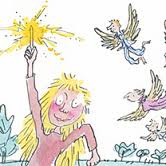 Reading • Apply a growing knowledge of root words, prefixes and suffixes (etymology and morphology). 
• Draw inferences from reading.
• Recall and summarise main ideas.
• Discuss words and phrases that capture the imagination.
• Draw inferences such as inferring characters’ feelings, thoughts and motives from their actions, and justifying inferences with evidence.
• Predict what might happen from details stated and implied.
• Ask questions to improve understanding of a text.Writing• Compose and rehearse sentences orally.
• Plan, write, edit and improve. 
• Use alliteration effectively.
• Use similes effectively.
• Write sentences that include: conjunctions and adverbial phrases
• Make handwriting legible by ensuring downstrokes of letters are parallel and letters are spaced appropriately.
• Use prefixes and suffixes and understand how to add them. 
• Place the possessive apostrophe accurately in words with regular plurals (for example, girls’, boys’) and in words with irregular plurals (for example, children’s).Science • Set up simple, practical enquiries and comparative and fair tests.
• Make accurate measurements using standard units, using a range of equipment, e.g. thermometers and data loggers.
• Gather, record, classify and present data in a variety of ways to help in answering questions.
• Record findings using simple scientific language, drawings, labelled diagrams, bar charts and tables.
• Report on findings from enquiries, including oral and written explanations, displays or presentations of results and conclusions.
• Use straightforward, scientific evidence to answer questions or to support their findings.
• Recognise that environments can change and that this can sometimes pose dangers to specific habitats.Maths • Count in multiples of 2 to 9, 25, 50, 100 and 1000.
• Identify, represent and estimate numbers using different representations.
• Order and compare numbers beyond 1000.
• Recognise the place value of each digit in a four-digit number. (thousands, hundreds, tens, and ones)
• Round any number to the nearest 10, 100 or 1000.
• Solve number and practical problems with increasingly large positive numbers.
• Add and subtract numbers with up to 4 digits using the formal written methods of columnar addition and subtraction where appropriate.
• Add and subtract a three-digit number and hundreds.
• Estimate and use inverse operations to check answers to a calculation.Religious Education• Present the key teachings and beliefs of a religion.
• Understand that personal experiences and feelings influence attitudes and actions. 
• Give some reasons why religious figures may have acted as they did.Languages• Read out loud everyday words and phrases.
• Read and understand short written phrases.
PHSCE•  Recognise what constitutes a positive, healthy relationship and develop the skills to form and maintain positive and healthy relationships. 
• Share opinions on things that matter to them and explain their views through discussions with one other person and the whole class
•  Identify their special people (family, friends, carers), what makes them special and how special people should care for one another.Computing• Give examples of the risks posed by online communications.
• Use some of the advanced features of applications and devices in order to communicate ideas, work or messages professionally.PHSCE•  Recognise what constitutes a positive, healthy relationship and develop the skills to form and maintain positive and healthy relationships. 
• Share opinions on things that matter to them and explain their views through discussions with one other person and the whole class
•  Identify their special people (family, friends, carers), what makes them special and how special people should care for one another.Forest Skills• Lead others and act as a respectful team member.
• Arrive properly equipped for outdoor and adventurous activity.
• Show resilience when plans do not work and initiative to try new ways of working.
• Use maps, compasses and digital devices to orientate themselves.PE – with Mrs Burroughs• Throw and catch with control and accuracy.
• Strike a ball and field with control.
• Choose appropriate tactics to cause problems for the opposition.
• Follow the rules of the game and play fairly.
• Maintain possession of a ball (with, e.g. feet, a hockey stick or hands).
• Pass to team mates at appropriate times.Design Technology• Cut materials accurately and safely by selecting appropriate tools.
• Choose suitable techniques to construct products or to repair items.
• Use scientific knowledge of the transference of forces to choose appropriate mechanisms for a product (such as levers, winding mechanisms, pulleys and gears).
• Design with purpose by identifying opportunities to design.
• Refine work and techniques as work progresses, continually evaluating the product design.Music• Play notes on an instrument with care so that they are clear.
• Perform with control and awareness of others.
• Recognise the notes EGBDF and FACE on the musical stave.
• Recognise the symbols for a minim, crotchet and semibreve and say how many beats they represent.
• Use the terms: duration, timbre, pitch, beat, tempo, texture and use of silence to describe music.Art• Collect information, sketches and resources.
• Use clay and other mouldable materials.
• Sketch lightly (no need to use a rubber to correct mistakes).
• Create images, video and sound recordings and explain why they were created.Geography• Ask and answer geographical questions about the physical and human characteristics of a location.
• Describe key aspects of: physical geography, including: rivers, mountains, and the water cycle.